UNIQA pojišťovna, a.s. Zapsaná u Městského soudu v Praze, oddíl B, č. vložky 2012Evropská 810/136, 160 00 Praha 6 IČ: 492 40 480Číslo dokumentu: 4126083552N27 735 055 Evidenční list vozidla (ELV)EVIDENČNÍLISTČíslo ELV	4126083552KlientČíslo pojistné smlouvy: 4113353941Koresp. adresaPovodí Ohře, s.p., RČ/IČ: 70889988, ADRESA: Bezručova 4219, 430 03 Chomutov Stav: FirmaPovodí Ohře, s.p., RČ/IČ: 70889988, ADRESA: Bezručova 4219, 430 03 Chomutov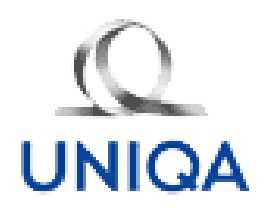 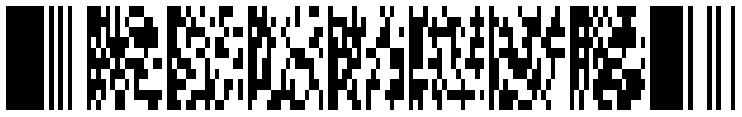 Povodí Ohře, s.p., RČ/IČ: 70889988, ADRESA: Bezručova 4219, 430 03 ChomutovPovodí Ohře, s.p., RČ/IČ: 70889988, ADRESA: Bezručova 4219, 430 03 ChomutovPovodí Ohře, s.p., RČ/IČ: 70889988, ADRESA: Bezručova 4219, 430 03 Chomutov*) Platí pouze pro pojištění vozidla a jeho součástí (KASKO, Skla apod.).Údaje o vozidleČíslo VTP UN046064	RZ (SPZ)	VIN (č.karoserie)	Použití Běžné použití - podnikatelDruh, Tovární značka Nákladní automobil, MAN TGS 33.510Motor - palivo, zdvihový objem, výkon D, 12419ccm, 375kWRok výroby 2022 Ujeto km	0 Celková hmotnost v kg 33 000 Míst k sezení 3Nové vozidlo ANO Pojištěno na cenu bez DPH IČ dealera	Číslo fakturyZabezpečení vozidlaV případě odlišného použití vozidla dle UCZ/VOZ oproti způsobu použití uvedeného na návrhu smlouvy je pojistitel oprávněn snížit pojistné plnění až o 70%.Údaje o ELVAgregovaná rozhodna doba v měsícich: 9 983 Počet škod:	43Navrhovaný počátek 18.10.2022 12:45 Automatické prodlužování ANO Datum výročí 1.1.2023 Počátek pojištění je uveden níže pro každý pojistný produkt zvlášť.Vinkulace KASKO NE Číslo leasingové smlouvy	Vinkulant:Povinné ručeníŘídí se: UCZ/15, UCZ/Voz/19 a UCZ/POV/19Zvýšené limity 100 mil. Kč při újmách na zdraví, 100 mil. Kč při škodách na majetku	Počátek pojištění 18.10.2022 Dohodnuté pojistné	15 022 KčSystém bonus, malus NE Výše bonusu	0 %Z uhrazeného pojistného za povinné ručení jsme na základě ustanovení § 23a odst. 2 zákona č. 168/1999 Sb., o pojištění odpovědnosti z provozu vozidla, povinni odvést 3% do Fondu zábrany škod České kanceláře pojistitelů. Prostředky tohoto fondu slouží k zábraně škod vznikajících provozem vozidel, zejména k úhradě nákladů na pořízení techniky, věcných prostředků a technologií hasičského záchranného sboru.Výše uvedená agregovaná rozhodná doba v měsících je včetně překryvů pojištění. Výše vstupního Bonusu zohledňuje agregovanou dobu bez překryvů pojištění i další pojistn parametry zohledňující očekávanou škodovost předmětného pojištění.Havarijní pojištěníŘídí se: UCZ/15, UCZ/Kas/19 a UCZ/Voz/19	Počátek pojištění 18.10.2022KASKO HAVÁRIE	Pojistná částka 3 613 000 KčSystém bonus, malus NE Výše bonusu	0 % Limit oprav Servis v ČRSpoluúčast 5% z pojistného plnění minimálně 5.000 Kč	Dohodnuté pojistné	12 386 KčSkla STANDARDZvláštní ujednání	Výjimka-bez nutnosti prohlídky vozidla, výjimka-bez nutnosti prohlídky čelního skla, Čelní sklo bez spoluúčastiV souladu s VPP UCZ/Kas se sjednává havarijní pojištění v rozsahu čl. 1, odst. 1 písm. a) havárie, písm. c) živelní událost, písm. d) pád či náraz věci neživé a písm. e) pád či náraz zvířete, popř. poškození měkkých částí vozidla zvířaty. Toto pojištění nezahrnuje pojistná nebezpečí vandalismu (písm. b) a odcizení (písm. f). Klient níže podepsaný prohlašuje, že vozidlo je nové, v pořádku, bez jakéhokoliv viditelného poškození.Převzal jsem zelenou kartu.Bez ohledu na všechna ostatní ustanovení této smlouvy pojistitel neposkytne pojistné plnění či jakékoliv jiné plnění z pojištění, pokud by takový postup byl v rozporu s ekonomickými, obchodními nebo finančními sankcemi a/nebo embargy Rady bezpečnosti OSN, Evropské unie nebo jakýmikoliv vnitrostátními právními předpisy či právními předpisy Evropské unie, které se vztahují na účastníky tohoto pojištění. To platí také pro hospodářské, obchodní nebo finanční sankce a/nebo embarga vydaná Spojenými státy americkými nebo jinými zeměmi, není-li to v rozporu s právními předpisy Evropské unie nebo vnitrostátními právními předpisy.Výše uvedené se použije obdobně i pro zajistné smlouvy.V dohodnutém pojistném je zohledněn způsob použití vozidla, varianta pojištění, a další individuálně dohodnuté podmínky např. výše spoluúčasti, limit oprav apod.Předběžné pojištění: Pojistitel poskytuje dle čl. 4, odst. 4.7 VPP UCZ/15 předběžné pojištění v rozsahu uvedeném v tomto návrhu.Prohlášení pojistníka:Prohlašuji, že jsem převzal/a, byl/a seznámen/a a souhlasím s tímto návrhem a výše uvedenými všeobecnými pojistnými podmínkami (VPP), včetně doplňkových podmínek (DPP). Ve smyslu těchto podmínek žádám o uzavření pojištění vozidla v rozsahu uvedených pojištění. Beru na vědomí, že pojistitel může upravit výši pojistného v důsledku elektronického zpracování dat až o 1%, aniž by to bylo považováno za protinávrh podle čl. 4, odst. 4.3. VPP UCZ/15.Prohlašuji, že mi byly poskytnuty v dostatečném předstihu před uzavřením pojistné smlouvy přesným, jasným a srozumitelným způsobem, písemně a v českém jazyce informace o pojistném vztahu a o zpracování osobních údajů pro účely tohoto pojistného vztahu, že jsem byl seznámen s obsahem informačního listu pro sjednávané pojištění , který jsem převzal, jakož i s obsahem všech souvisejících pojistných podmínek (viz výše), které jsem převzal. Prohlašuji, že tento návrh na uzavření pojištění odpovídá mému pojistnému zájmu, mým pojistným potřebám a požadavkům, že všechny mé dotazy, které jsem položil pojistiteli nebo jím pověřenému zástupci, byly náležitě zodpovězeny a že s rozsahem a podmínkami pojištění jsem srozuměn/a.Beru na vědomí, že UNIQA pojišťovna, a.s. a její zprostředkovatelé resp. další zpracovatelé, jejichž seznam je uveden na stránkách www .uniqa.cz/osobni-udaje zpracovávají ve smyslu nařízení Evropského parlamentu a Rady (EU) 2016/679 ze dne 27. dubna 2016, o ochraně fyzických osob v souvislosti se zpracováním osobních údajů a o volném pohybu těchto údajů a o zrušení směrnice 95/46/ES (obecné nařízení o ochraně osobních údajů), mé osobní údaje v této smlouvě stanoveném rozsahu v rámci činnosti v pojišťovnictví a činnosti související s pojišťovací a zajišťovací činností, a to po dobu nezbytně nutnou k zajištění práv a povinností plynoucích z tohoto smluvního vztahu . Zpracování mých osobních údajů je v souladu s článkem 6 odst. 1 písm. b) obecného nařízení o ochraně osobních údajů nezbytné pro splnění této smlouvy.Beru na vědomí, že mé osobní údaje mohou být poskytnuty i ostatním subjektům podnikajícím v oblasti pojišťovnictví a bankovnictví a při poskytování služeb v rámci koncernu UNIQA.Prohlašuji, že jsem byl dostatečně a srozumitelně poučen o svých právech vyplývajících ze zpracování mých osobních údajů, o předání mých osobních údajů do třetích zemí , o povinnosti osobní údaje poskytnout v souvislosti se zákonnými nebo smluvními požadavky, jakož i o dalších relevantních skutečnostech obsažených v samostatné listině označené jako „Informace o zpracování osobních údajů“, jejíž jedno vyhotovení jsem osobně převzal před poskytnutím společnosti UNIQA pojišťovna, a.s. svých osobních údajů za účelem sjednání této smlouvy.Prohlašuji, že jsem řádně informoval pojištěného, resp. pojištěné, jakož i všechny další oprávněné třetí osoby o zpracování jejich osobních údajů v souvislosti s uzavřením a plněním této smlouvy, a to v rozsahu stanoveném v této smlouvě, dále o jejich souvisejících právech a dalších relevantních skutečnostech vymezených v čl. 13, resp. čl. 14 obecného nařízení o ochraně osobních údajů, a sice poskytnutím stejnopisu listiny označené jako „Informace o zpracování osobních údajů“ nebo jiným vhodným způsobem.Pojistník prohlašuje, že není povinným subjektem ve smyslu zákona č. 340/2015 Sb., o registru smluv, a tedy že návrh pojistné smlouvy č. 4126083552 nepodléhá povinnosti uveřejnění v registru smluv ve smyslu zákona č. 340/2015 Sb., o registru smluv.Pojistník bere na vědomí, že pokud se výše uvedené prohlášení nezakládá na pravdě, odpovídá společnosti UNIQA pojišťovna, a. s. (dále jen „UNIQA“) za škodu, která UNIQA v důsledku tohoto nepravdivého prohlášení vznikne.Prohlašuji, že mi byly poskytnuty v dostatečném předstihu před uzavřením pojistné smlouvy přesným, jasným a srozumitelným způsobem, písemně a v českém jazyce informace o pojistném vztahu a že jsem byl seznámen s obsahem všech souvisejících pojistných podmínek (viz výše), které jsem převzal. Prohlašuji, že tento ELV na uzavření pojištění odpovídá uzavřené rámcové pojistné smlouvě, mému pojistnému zájmu, mým pojistným potřebám a požadavkům, že všechny mé dotazy, které jsem položil pojistiteli nebo jím pověřenému zástupci, byly náležitě zodpovězeny a že s rozsahem a podmínkami pojištění jsem srozuměn/a.Souhlasím s tím, aby UNIQA pojišťovna, a.s. a její zprostředkovatelé zpracovávali ve smyslu zák. č. 101/2000 Sb. (dále jen zákon), mé osobní údaje v rámci činnosti v pojišťovnictví a činnosti související s pojišťovací a zajišťovací činností, a to po dobu nezbytně nutnou k zajištění práv a povinností plynoucích z tohoto smluvního vztahu. Dále souhlasím s tím, aby mé osobní údaje byly poskytnuty i ostatním subjektům podnikajícím v oblasti pojišťovnictví a bankovnictví. Ve smyslu ustanovení § 27 zákona souhlasím s předáváním osobních údajů do jiných států. Výše uvedené souhlasy mohu kdykoliv odvolat písemnou formou. Jsem výslovně srozuměn s tím, že odvolání souhlasů může mít za následek zánik pojistné smlouvy. Prohlašuji, že jsem byl dostatečně a srozumitelně poučen o svých právech a výše uvedené souhlasy dávám po celou dobu trvání závazků plynoucích z tohoto pojištění, a to i pro ta pojištění, která byla sjednána dodatečně. Souhlasím s tím, aby mě UNIQA pojišťovna, a.s. a její zprostředkovatelé případně kontaktovali za účelem nabídky produktů a služeb, popřípadě za jiným marketingovým účelem z oblasti pojišťovnictví aÚdaje o vozidle byly na žádost pojistníka upraveny. V případě, že provedená úprava byla provedena způsobem, na základě kterého bylo na ELV vypočteno nižší pojistné (např. nová cena na ELV je odlišná od ceny nového vozidla), je pojistitel při přijetí do pojištění oprávněn pojistné přiměřeným způsobem navýšit. Při navýšení o více než o 2% je pojistník oprávněn do 7 dnů od doručení pojistky navýšení písemně odmítnout. Pojištění zaniká ve lhůtě 7 dnů od doručení odmítnutí pojistníka pojistiteli.Pojistník žádá o úpravu pojistné smlouvy ve výše uvedeném rozsahu. Pojistník zároveň prohlašuje, že uvedená změna pojištění, o kterou žádá, je plně v souladu s jeho pojistnými potřebami.Jsou-li klient a provozovatel odlišnými osobami, pak provozovatel svým podpisem výslovně osvědčuje pojistný zájem klienta uvedeného výše. Je-li oprávněnou osobou klient nebo osoba odlišná od klienta i provozovatele, pak provozovatel svým podpisem výslovně souhlasí, aby právo na pojistné plnění nabyla oprávněná osoba uvedená výše.Prohlášení o stavu vozidla:Pojistník níže podepsaný prohlašuje, že vozidlo je nové, v pořádku, bez jakéhokoliv viditelného poškození.Číslo pojišťovacího zprostředkovatele: 73053025Jméno: Corporate Business CZ , tel.:/uniqasign {Corporate_Business_CZ_ 1 0 5 216 -40 10}podpis klienta
Povodí Ohře, s.p.Datum a čas založení návrhu:18.10.2022 12:30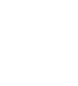 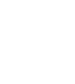 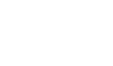 Nebylo sjednánoAsistenční službyŘídí se: UCZ/As-B/19Dohodnuté pojistnéPočátek pojištění 18.10.20220 KčZákladní asistence UNIQA (ČR i zahraničí)Dohodnuté pojistné0 KčZavazadlaNebylo sjednánoDohodnuté pojistné0 KčNáhradní vozidloNebylo sjednánoDohodnuté pojistné0 KčStrojní pojištěníNebylo sjednánoDohodnuté pojistné0 KčPojištění ráfkůNebylo sjednánoDohodnuté pojistné0 KčSedadlaNebylo sjednánoDohodnuté pojistnéKčMeteoUniqaNebylo sjednánoDohodnuté pojistné0 KčDohodnuté pojistné za všechny druhy pojištění uvedené na tomto ELV Splatnost pojistného a způsob splácení je uveden v pojistné smlouvě.Dohodnuté pojistné za všechny druhy pojištění uvedené na tomto ELV Splatnost pojistného a způsob splácení je uveden v pojistné smlouvě.Dohodnuté pojistné za všechny druhy pojištění uvedené na tomto ELV Splatnost pojistného a způsob splácení je uveden v pojistné smlouvě.Číslo účtu klientaPrvní splátka pojistného neuhrazenaCelkem roční pojistnéKoeficient způsobu placení27 408 Kč0,250Výsledná výše pojistné splátky6 852 Kč